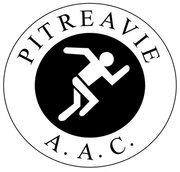 Expenses Assistance ProcessFor competitions outside Scotland assistance with travelling and accomodation costs may be claimed by Pitreavie AAC athletes (first claim) and Pitreavie AAC coaches. Assistance with costs is limited to travel and accomodation.Non Championship Events:Costs up to £50 may be claimed.Championship Events:50% of costs can be claimed up to a maximum of £200. Where an athlete finishes in the top 8 in any competition 60% of the costs may be claimed up to a maximum of £220.For Scottish Championship events individual entry fees may be claimed back.Requirements in the event of a claim:Receipts for all costs must be provided.Evidence of the result must be provided where a claim is being made which involves a top 8 finish.Bank Account details (sortcode, account number and full account name) must be provided for costs to be credited to once authorised.The undernoted form must be completed and submitted for all claims.https://docs.google.com/forms/d/e/1FAIpQLScxb1RbdnDjEswLlj4aT_jiWtoK72IeZ0VVajy_NoMHhWhuNw/viewform?usp=sf_linkIf applicable, result evidence should be submitted by email to president@pitreavie-aac.co.uk and treasurerpaac@gmail.com.N.B. Any entry fees paid directly by the Club can not be claimed an an out of pocket expense.